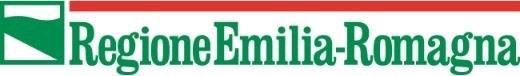 Direzione Generale Agricoltura, caccia e pescaServizio Attività faunistico-venatorie e pesca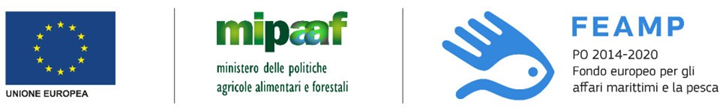 ALLEGATO BPriorità 2 – Obiettivo tematico 3Misura 2.48 – Investimenti produttivi destinati all’acquacolturaArt. 48 par. 1, lett. a), b), c), d), f), g) ed h)Reg. (UE) n. 508/2014Avviso pubblico annualità 2021RELAZIONE TECNICADATI DELL’IMPRESA RICHIEDENTEDESCRIZIONE DELL’ATTIVITA’ DELL’IMPRESA E DELL’ORGANIZZAZIONE IN RELAZIONE ALLA CAPACITA’ AMMINISTRATIVA E OPERATIVA PER REALIZZARE IL PROGETTO (art. 125 par. 3 lett. d) del Reg. (UE) n. 1303/2013) ORGANIGRAMMA DEL PERSONALE DEDICATO AL PROGETTO OBIETTIVI DEL PROGETTO (PARAGRAFO 2 DELL’AVVISO)Tabella 1: Articolazione del Progetto (paragrafo 3 dell’avviso)DESCRIZIONE DEI MACCHINARI, DELLE ATTREZZATURE, IMPIANTI DI MARICOLTURA, OPERE IMPIANTISTICHE, OPERE EDILIZIE E/O LAVORI DI MOVIMENTO TERRATesto, indicativamente 10000 caratteriDESCRIZIONE DELLE SPECIE ITTICHE ALLEVATETesto, indicativamente 500 caratteriATTRIBUZIONE DEL PUNTEGGIO - Elementi Utili Relativi Ad Alcuni Criteri Di SelezioneULTERIORI ELEMENTI RITENUTI UTILI PER LA VALUTAZIONE DEL PROGETTO_______________________, lì _______/_____/_______Timbro e firma del/i richiedente/i_________________________________________________________________________________________________________________________Ragione socialePartita IVACodice fiscaleLocalizzazione del progettoL’operazione ricade in tutto o in parte all’interno di un sito Natura 2000L’operazione ricade in tutto o in parte in zone vulnerabili ai nitrati di origine agricola (ZVN)L’impresa è al suo primo ingresso nel settore dell’acquacolturaTesto, indicativamente 5.000 caratteriCOLLABORATOREINQUADRAMENTOESPERIENZARUOLOTesto, indicativamente 5.000 caratterioperazioni(paragrafo 3 dell’avviso)operazioni(paragrafo 3 dell’avviso)interventiinterventidescrizione sintetica dei singoli investimenti afferenti all’interventodescrizione sintetica dei singoli investimenti afferenti all’interventodescrizione sintetica dei singoli investimenti afferenti all’interventoImporto €(IVA esclusa)A) investimenti produttivi nel settore dell’acquacoltura A) investimenti produttivi nel settore dell’acquacoltura 1.1.a. a. a. A) investimenti produttivi nel settore dell’acquacoltura A) investimenti produttivi nel settore dell’acquacoltura 1.1.b.b.b.A) investimenti produttivi nel settore dell’acquacoltura A) investimenti produttivi nel settore dell’acquacoltura 1.1.c. c. c. A) investimenti produttivi nel settore dell’acquacoltura A) investimenti produttivi nel settore dell’acquacoltura 1.1.…….…….…….A) investimenti produttivi nel settore dell’acquacoltura A) investimenti produttivi nel settore dell’acquacoltura TOTALETOTALETOTALETOTALETOTALEA) investimenti produttivi nel settore dell’acquacoltura A) investimenti produttivi nel settore dell’acquacoltura 2.2.a.a.a.A) investimenti produttivi nel settore dell’acquacoltura A) investimenti produttivi nel settore dell’acquacoltura 2.2.b.b.b.A) investimenti produttivi nel settore dell’acquacoltura A) investimenti produttivi nel settore dell’acquacoltura 2.2.c.c.c.A) investimenti produttivi nel settore dell’acquacoltura A) investimenti produttivi nel settore dell’acquacoltura 2.2.…….…….…….A) investimenti produttivi nel settore dell’acquacoltura A) investimenti produttivi nel settore dell’acquacoltura TOTALETOTALETOTALETOTALETOTALEA) investimenti produttivi nel settore dell’acquacoltura A) investimenti produttivi nel settore dell’acquacoltura 3.3.a.a.a.A) investimenti produttivi nel settore dell’acquacoltura A) investimenti produttivi nel settore dell’acquacoltura 3.3.b.b.b.A) investimenti produttivi nel settore dell’acquacoltura A) investimenti produttivi nel settore dell’acquacoltura 3.3.c.c.c.A) investimenti produttivi nel settore dell’acquacoltura A) investimenti produttivi nel settore dell’acquacoltura 3.3.…….…….…….A) investimenti produttivi nel settore dell’acquacoltura A) investimenti produttivi nel settore dell’acquacoltura TOTALETOTALETOTALETOTALETOTALEA) investimenti produttivi nel settore dell’acquacoltura A) investimenti produttivi nel settore dell’acquacoltura …….…….a.a.a.A) investimenti produttivi nel settore dell’acquacoltura A) investimenti produttivi nel settore dell’acquacoltura …….…….b.b.b.A) investimenti produttivi nel settore dell’acquacoltura A) investimenti produttivi nel settore dell’acquacoltura …….…….c.c.c.A) investimenti produttivi nel settore dell’acquacoltura A) investimenti produttivi nel settore dell’acquacoltura …….…….…….…….…….TOTALETOTALETOTALETOTALETOTALETOTALETOTALEB) diversificazione della produzione dell’acquacoltura e delle specie allevateB) diversificazione della produzione dell’acquacoltura e delle specie allevateB) diversificazione della produzione dell’acquacoltura e delle specie allevate1.1.1.a.B) diversificazione della produzione dell’acquacoltura e delle specie allevateB) diversificazione della produzione dell’acquacoltura e delle specie allevateB) diversificazione della produzione dell’acquacoltura e delle specie allevate1.1.1.b.B) diversificazione della produzione dell’acquacoltura e delle specie allevateB) diversificazione della produzione dell’acquacoltura e delle specie allevateB) diversificazione della produzione dell’acquacoltura e delle specie allevate1.1.1.c.B) diversificazione della produzione dell’acquacoltura e delle specie allevateB) diversificazione della produzione dell’acquacoltura e delle specie allevateB) diversificazione della produzione dell’acquacoltura e delle specie allevate1.1.1.…….B) diversificazione della produzione dell’acquacoltura e delle specie allevateB) diversificazione della produzione dell’acquacoltura e delle specie allevateB) diversificazione della produzione dell’acquacoltura e delle specie allevateTOTALETOTALETOTALETOTALEB) diversificazione della produzione dell’acquacoltura e delle specie allevateB) diversificazione della produzione dell’acquacoltura e delle specie allevateB) diversificazione della produzione dell’acquacoltura e delle specie allevate2.2.2.a.B) diversificazione della produzione dell’acquacoltura e delle specie allevateB) diversificazione della produzione dell’acquacoltura e delle specie allevateB) diversificazione della produzione dell’acquacoltura e delle specie allevate2.2.2.b.B) diversificazione della produzione dell’acquacoltura e delle specie allevateB) diversificazione della produzione dell’acquacoltura e delle specie allevateB) diversificazione della produzione dell’acquacoltura e delle specie allevate2.2.2.c.B) diversificazione della produzione dell’acquacoltura e delle specie allevateB) diversificazione della produzione dell’acquacoltura e delle specie allevateB) diversificazione della produzione dell’acquacoltura e delle specie allevate2.2.2.…….B) diversificazione della produzione dell’acquacoltura e delle specie allevateB) diversificazione della produzione dell’acquacoltura e delle specie allevateB) diversificazione della produzione dell’acquacoltura e delle specie allevateTOTALETOTALETOTALETOTALEB) diversificazione della produzione dell’acquacoltura e delle specie allevateB) diversificazione della produzione dell’acquacoltura e delle specie allevateB) diversificazione della produzione dell’acquacoltura e delle specie allevate3.3.3.a.B) diversificazione della produzione dell’acquacoltura e delle specie allevateB) diversificazione della produzione dell’acquacoltura e delle specie allevateB) diversificazione della produzione dell’acquacoltura e delle specie allevate3.3.3.b.B) diversificazione della produzione dell’acquacoltura e delle specie allevateB) diversificazione della produzione dell’acquacoltura e delle specie allevateB) diversificazione della produzione dell’acquacoltura e delle specie allevate3.3.3.c.B) diversificazione della produzione dell’acquacoltura e delle specie allevateB) diversificazione della produzione dell’acquacoltura e delle specie allevateB) diversificazione della produzione dell’acquacoltura e delle specie allevate3.3.3.…….B) diversificazione della produzione dell’acquacoltura e delle specie allevateB) diversificazione della produzione dell’acquacoltura e delle specie allevateB) diversificazione della produzione dell’acquacoltura e delle specie allevateTOTALETOTALETOTALETOTALEB) diversificazione della produzione dell’acquacoltura e delle specie allevateB) diversificazione della produzione dell’acquacoltura e delle specie allevateB) diversificazione della produzione dell’acquacoltura e delle specie allevate…….…….…….a.B) diversificazione della produzione dell’acquacoltura e delle specie allevateB) diversificazione della produzione dell’acquacoltura e delle specie allevateB) diversificazione della produzione dell’acquacoltura e delle specie allevate…….…….…….b.B) diversificazione della produzione dell’acquacoltura e delle specie allevateB) diversificazione della produzione dell’acquacoltura e delle specie allevateB) diversificazione della produzione dell’acquacoltura e delle specie allevate…….…….…….c.B) diversificazione della produzione dell’acquacoltura e delle specie allevateB) diversificazione della produzione dell’acquacoltura e delle specie allevateB) diversificazione della produzione dell’acquacoltura e delle specie allevate…….…….…….…….TOTALETOTALETOTALETOTALETOTALETOTALETOTALEC) ammodernamento delle unità di acquacoltura, compreso il miglioramento delle condizioni di lavoro e di sicurezza dei lavoratori del settore dell’acquacolturaC) ammodernamento delle unità di acquacoltura, compreso il miglioramento delle condizioni di lavoro e di sicurezza dei lavoratori del settore dell’acquacolturaC) ammodernamento delle unità di acquacoltura, compreso il miglioramento delle condizioni di lavoro e di sicurezza dei lavoratori del settore dell’acquacoltura1.1.1.a.C) ammodernamento delle unità di acquacoltura, compreso il miglioramento delle condizioni di lavoro e di sicurezza dei lavoratori del settore dell’acquacolturaC) ammodernamento delle unità di acquacoltura, compreso il miglioramento delle condizioni di lavoro e di sicurezza dei lavoratori del settore dell’acquacolturaC) ammodernamento delle unità di acquacoltura, compreso il miglioramento delle condizioni di lavoro e di sicurezza dei lavoratori del settore dell’acquacoltura1.1.1.b.C) ammodernamento delle unità di acquacoltura, compreso il miglioramento delle condizioni di lavoro e di sicurezza dei lavoratori del settore dell’acquacolturaC) ammodernamento delle unità di acquacoltura, compreso il miglioramento delle condizioni di lavoro e di sicurezza dei lavoratori del settore dell’acquacolturaC) ammodernamento delle unità di acquacoltura, compreso il miglioramento delle condizioni di lavoro e di sicurezza dei lavoratori del settore dell’acquacoltura1.1.1.c.C) ammodernamento delle unità di acquacoltura, compreso il miglioramento delle condizioni di lavoro e di sicurezza dei lavoratori del settore dell’acquacolturaC) ammodernamento delle unità di acquacoltura, compreso il miglioramento delle condizioni di lavoro e di sicurezza dei lavoratori del settore dell’acquacolturaC) ammodernamento delle unità di acquacoltura, compreso il miglioramento delle condizioni di lavoro e di sicurezza dei lavoratori del settore dell’acquacoltura1.1.1.…….C) ammodernamento delle unità di acquacoltura, compreso il miglioramento delle condizioni di lavoro e di sicurezza dei lavoratori del settore dell’acquacolturaC) ammodernamento delle unità di acquacoltura, compreso il miglioramento delle condizioni di lavoro e di sicurezza dei lavoratori del settore dell’acquacolturaC) ammodernamento delle unità di acquacoltura, compreso il miglioramento delle condizioni di lavoro e di sicurezza dei lavoratori del settore dell’acquacolturaTOTALETOTALETOTALETOTALEC) ammodernamento delle unità di acquacoltura, compreso il miglioramento delle condizioni di lavoro e di sicurezza dei lavoratori del settore dell’acquacolturaC) ammodernamento delle unità di acquacoltura, compreso il miglioramento delle condizioni di lavoro e di sicurezza dei lavoratori del settore dell’acquacolturaC) ammodernamento delle unità di acquacoltura, compreso il miglioramento delle condizioni di lavoro e di sicurezza dei lavoratori del settore dell’acquacoltura2.2.2.a.C) ammodernamento delle unità di acquacoltura, compreso il miglioramento delle condizioni di lavoro e di sicurezza dei lavoratori del settore dell’acquacolturaC) ammodernamento delle unità di acquacoltura, compreso il miglioramento delle condizioni di lavoro e di sicurezza dei lavoratori del settore dell’acquacolturaC) ammodernamento delle unità di acquacoltura, compreso il miglioramento delle condizioni di lavoro e di sicurezza dei lavoratori del settore dell’acquacoltura2.2.2.b.C) ammodernamento delle unità di acquacoltura, compreso il miglioramento delle condizioni di lavoro e di sicurezza dei lavoratori del settore dell’acquacolturaC) ammodernamento delle unità di acquacoltura, compreso il miglioramento delle condizioni di lavoro e di sicurezza dei lavoratori del settore dell’acquacolturaC) ammodernamento delle unità di acquacoltura, compreso il miglioramento delle condizioni di lavoro e di sicurezza dei lavoratori del settore dell’acquacoltura2.2.2.c.C) ammodernamento delle unità di acquacoltura, compreso il miglioramento delle condizioni di lavoro e di sicurezza dei lavoratori del settore dell’acquacolturaC) ammodernamento delle unità di acquacoltura, compreso il miglioramento delle condizioni di lavoro e di sicurezza dei lavoratori del settore dell’acquacolturaC) ammodernamento delle unità di acquacoltura, compreso il miglioramento delle condizioni di lavoro e di sicurezza dei lavoratori del settore dell’acquacoltura2.2.2.…….C) ammodernamento delle unità di acquacoltura, compreso il miglioramento delle condizioni di lavoro e di sicurezza dei lavoratori del settore dell’acquacolturaC) ammodernamento delle unità di acquacoltura, compreso il miglioramento delle condizioni di lavoro e di sicurezza dei lavoratori del settore dell’acquacolturaC) ammodernamento delle unità di acquacoltura, compreso il miglioramento delle condizioni di lavoro e di sicurezza dei lavoratori del settore dell’acquacolturaTOTALETOTALETOTALETOTALEC) ammodernamento delle unità di acquacoltura, compreso il miglioramento delle condizioni di lavoro e di sicurezza dei lavoratori del settore dell’acquacolturaC) ammodernamento delle unità di acquacoltura, compreso il miglioramento delle condizioni di lavoro e di sicurezza dei lavoratori del settore dell’acquacolturaC) ammodernamento delle unità di acquacoltura, compreso il miglioramento delle condizioni di lavoro e di sicurezza dei lavoratori del settore dell’acquacoltura3.3.3.a.C) ammodernamento delle unità di acquacoltura, compreso il miglioramento delle condizioni di lavoro e di sicurezza dei lavoratori del settore dell’acquacolturaC) ammodernamento delle unità di acquacoltura, compreso il miglioramento delle condizioni di lavoro e di sicurezza dei lavoratori del settore dell’acquacolturaC) ammodernamento delle unità di acquacoltura, compreso il miglioramento delle condizioni di lavoro e di sicurezza dei lavoratori del settore dell’acquacoltura3.3.3.b.C) ammodernamento delle unità di acquacoltura, compreso il miglioramento delle condizioni di lavoro e di sicurezza dei lavoratori del settore dell’acquacolturaC) ammodernamento delle unità di acquacoltura, compreso il miglioramento delle condizioni di lavoro e di sicurezza dei lavoratori del settore dell’acquacolturaC) ammodernamento delle unità di acquacoltura, compreso il miglioramento delle condizioni di lavoro e di sicurezza dei lavoratori del settore dell’acquacoltura3.3.3.c.C) ammodernamento delle unità di acquacoltura, compreso il miglioramento delle condizioni di lavoro e di sicurezza dei lavoratori del settore dell’acquacolturaC) ammodernamento delle unità di acquacoltura, compreso il miglioramento delle condizioni di lavoro e di sicurezza dei lavoratori del settore dell’acquacolturaC) ammodernamento delle unità di acquacoltura, compreso il miglioramento delle condizioni di lavoro e di sicurezza dei lavoratori del settore dell’acquacoltura3.3.3.…….C) ammodernamento delle unità di acquacoltura, compreso il miglioramento delle condizioni di lavoro e di sicurezza dei lavoratori del settore dell’acquacolturaC) ammodernamento delle unità di acquacoltura, compreso il miglioramento delle condizioni di lavoro e di sicurezza dei lavoratori del settore dell’acquacolturaC) ammodernamento delle unità di acquacoltura, compreso il miglioramento delle condizioni di lavoro e di sicurezza dei lavoratori del settore dell’acquacolturaTOTALETOTALETOTALETOTALEC) ammodernamento delle unità di acquacoltura, compreso il miglioramento delle condizioni di lavoro e di sicurezza dei lavoratori del settore dell’acquacolturaC) ammodernamento delle unità di acquacoltura, compreso il miglioramento delle condizioni di lavoro e di sicurezza dei lavoratori del settore dell’acquacolturaC) ammodernamento delle unità di acquacoltura, compreso il miglioramento delle condizioni di lavoro e di sicurezza dei lavoratori del settore dell’acquacoltura…….…….…….a.C) ammodernamento delle unità di acquacoltura, compreso il miglioramento delle condizioni di lavoro e di sicurezza dei lavoratori del settore dell’acquacolturaC) ammodernamento delle unità di acquacoltura, compreso il miglioramento delle condizioni di lavoro e di sicurezza dei lavoratori del settore dell’acquacolturaC) ammodernamento delle unità di acquacoltura, compreso il miglioramento delle condizioni di lavoro e di sicurezza dei lavoratori del settore dell’acquacoltura…….…….…….b.C) ammodernamento delle unità di acquacoltura, compreso il miglioramento delle condizioni di lavoro e di sicurezza dei lavoratori del settore dell’acquacolturaC) ammodernamento delle unità di acquacoltura, compreso il miglioramento delle condizioni di lavoro e di sicurezza dei lavoratori del settore dell’acquacolturaC) ammodernamento delle unità di acquacoltura, compreso il miglioramento delle condizioni di lavoro e di sicurezza dei lavoratori del settore dell’acquacoltura…….…….…….c.C) ammodernamento delle unità di acquacoltura, compreso il miglioramento delle condizioni di lavoro e di sicurezza dei lavoratori del settore dell’acquacolturaC) ammodernamento delle unità di acquacoltura, compreso il miglioramento delle condizioni di lavoro e di sicurezza dei lavoratori del settore dell’acquacolturaC) ammodernamento delle unità di acquacoltura, compreso il miglioramento delle condizioni di lavoro e di sicurezza dei lavoratori del settore dell’acquacoltura…….…….…….…….TOTALETOTALETOTALETOTALETOTALETOTALETOTALED) miglioramento e ammodernamento connessi alla salute e al benessere degli animali, compreso l’acquisto di attrezzature volte a proteggere gli allevamenti dai predatori selvaticiD) miglioramento e ammodernamento connessi alla salute e al benessere degli animali, compreso l’acquisto di attrezzature volte a proteggere gli allevamenti dai predatori selvaticiD) miglioramento e ammodernamento connessi alla salute e al benessere degli animali, compreso l’acquisto di attrezzature volte a proteggere gli allevamenti dai predatori selvatici1.1.1.a.D) miglioramento e ammodernamento connessi alla salute e al benessere degli animali, compreso l’acquisto di attrezzature volte a proteggere gli allevamenti dai predatori selvaticiD) miglioramento e ammodernamento connessi alla salute e al benessere degli animali, compreso l’acquisto di attrezzature volte a proteggere gli allevamenti dai predatori selvaticiD) miglioramento e ammodernamento connessi alla salute e al benessere degli animali, compreso l’acquisto di attrezzature volte a proteggere gli allevamenti dai predatori selvatici1.1.1.b.D) miglioramento e ammodernamento connessi alla salute e al benessere degli animali, compreso l’acquisto di attrezzature volte a proteggere gli allevamenti dai predatori selvaticiD) miglioramento e ammodernamento connessi alla salute e al benessere degli animali, compreso l’acquisto di attrezzature volte a proteggere gli allevamenti dai predatori selvaticiD) miglioramento e ammodernamento connessi alla salute e al benessere degli animali, compreso l’acquisto di attrezzature volte a proteggere gli allevamenti dai predatori selvatici1.1.1.c.D) miglioramento e ammodernamento connessi alla salute e al benessere degli animali, compreso l’acquisto di attrezzature volte a proteggere gli allevamenti dai predatori selvaticiD) miglioramento e ammodernamento connessi alla salute e al benessere degli animali, compreso l’acquisto di attrezzature volte a proteggere gli allevamenti dai predatori selvaticiD) miglioramento e ammodernamento connessi alla salute e al benessere degli animali, compreso l’acquisto di attrezzature volte a proteggere gli allevamenti dai predatori selvatici1.1.1.…….D) miglioramento e ammodernamento connessi alla salute e al benessere degli animali, compreso l’acquisto di attrezzature volte a proteggere gli allevamenti dai predatori selvaticiD) miglioramento e ammodernamento connessi alla salute e al benessere degli animali, compreso l’acquisto di attrezzature volte a proteggere gli allevamenti dai predatori selvaticiD) miglioramento e ammodernamento connessi alla salute e al benessere degli animali, compreso l’acquisto di attrezzature volte a proteggere gli allevamenti dai predatori selvaticiTOTALETOTALETOTALETOTALED) miglioramento e ammodernamento connessi alla salute e al benessere degli animali, compreso l’acquisto di attrezzature volte a proteggere gli allevamenti dai predatori selvaticiD) miglioramento e ammodernamento connessi alla salute e al benessere degli animali, compreso l’acquisto di attrezzature volte a proteggere gli allevamenti dai predatori selvaticiD) miglioramento e ammodernamento connessi alla salute e al benessere degli animali, compreso l’acquisto di attrezzature volte a proteggere gli allevamenti dai predatori selvatici2.2.2.a.D) miglioramento e ammodernamento connessi alla salute e al benessere degli animali, compreso l’acquisto di attrezzature volte a proteggere gli allevamenti dai predatori selvaticiD) miglioramento e ammodernamento connessi alla salute e al benessere degli animali, compreso l’acquisto di attrezzature volte a proteggere gli allevamenti dai predatori selvaticiD) miglioramento e ammodernamento connessi alla salute e al benessere degli animali, compreso l’acquisto di attrezzature volte a proteggere gli allevamenti dai predatori selvatici2.2.2.b.D) miglioramento e ammodernamento connessi alla salute e al benessere degli animali, compreso l’acquisto di attrezzature volte a proteggere gli allevamenti dai predatori selvaticiD) miglioramento e ammodernamento connessi alla salute e al benessere degli animali, compreso l’acquisto di attrezzature volte a proteggere gli allevamenti dai predatori selvaticiD) miglioramento e ammodernamento connessi alla salute e al benessere degli animali, compreso l’acquisto di attrezzature volte a proteggere gli allevamenti dai predatori selvatici2.2.2.c.D) miglioramento e ammodernamento connessi alla salute e al benessere degli animali, compreso l’acquisto di attrezzature volte a proteggere gli allevamenti dai predatori selvaticiD) miglioramento e ammodernamento connessi alla salute e al benessere degli animali, compreso l’acquisto di attrezzature volte a proteggere gli allevamenti dai predatori selvaticiD) miglioramento e ammodernamento connessi alla salute e al benessere degli animali, compreso l’acquisto di attrezzature volte a proteggere gli allevamenti dai predatori selvatici2.2.2.…….D) miglioramento e ammodernamento connessi alla salute e al benessere degli animali, compreso l’acquisto di attrezzature volte a proteggere gli allevamenti dai predatori selvaticiD) miglioramento e ammodernamento connessi alla salute e al benessere degli animali, compreso l’acquisto di attrezzature volte a proteggere gli allevamenti dai predatori selvaticiD) miglioramento e ammodernamento connessi alla salute e al benessere degli animali, compreso l’acquisto di attrezzature volte a proteggere gli allevamenti dai predatori selvaticiTOTALETOTALETOTALETOTALED) miglioramento e ammodernamento connessi alla salute e al benessere degli animali, compreso l’acquisto di attrezzature volte a proteggere gli allevamenti dai predatori selvaticiD) miglioramento e ammodernamento connessi alla salute e al benessere degli animali, compreso l’acquisto di attrezzature volte a proteggere gli allevamenti dai predatori selvaticiD) miglioramento e ammodernamento connessi alla salute e al benessere degli animali, compreso l’acquisto di attrezzature volte a proteggere gli allevamenti dai predatori selvatici3.3.3.a.D) miglioramento e ammodernamento connessi alla salute e al benessere degli animali, compreso l’acquisto di attrezzature volte a proteggere gli allevamenti dai predatori selvaticiD) miglioramento e ammodernamento connessi alla salute e al benessere degli animali, compreso l’acquisto di attrezzature volte a proteggere gli allevamenti dai predatori selvaticiD) miglioramento e ammodernamento connessi alla salute e al benessere degli animali, compreso l’acquisto di attrezzature volte a proteggere gli allevamenti dai predatori selvatici3.3.3.b.D) miglioramento e ammodernamento connessi alla salute e al benessere degli animali, compreso l’acquisto di attrezzature volte a proteggere gli allevamenti dai predatori selvaticiD) miglioramento e ammodernamento connessi alla salute e al benessere degli animali, compreso l’acquisto di attrezzature volte a proteggere gli allevamenti dai predatori selvaticiD) miglioramento e ammodernamento connessi alla salute e al benessere degli animali, compreso l’acquisto di attrezzature volte a proteggere gli allevamenti dai predatori selvatici3.3.3.c.D) miglioramento e ammodernamento connessi alla salute e al benessere degli animali, compreso l’acquisto di attrezzature volte a proteggere gli allevamenti dai predatori selvaticiD) miglioramento e ammodernamento connessi alla salute e al benessere degli animali, compreso l’acquisto di attrezzature volte a proteggere gli allevamenti dai predatori selvaticiD) miglioramento e ammodernamento connessi alla salute e al benessere degli animali, compreso l’acquisto di attrezzature volte a proteggere gli allevamenti dai predatori selvatici3.3.3.…….D) miglioramento e ammodernamento connessi alla salute e al benessere degli animali, compreso l’acquisto di attrezzature volte a proteggere gli allevamenti dai predatori selvaticiD) miglioramento e ammodernamento connessi alla salute e al benessere degli animali, compreso l’acquisto di attrezzature volte a proteggere gli allevamenti dai predatori selvaticiD) miglioramento e ammodernamento connessi alla salute e al benessere degli animali, compreso l’acquisto di attrezzature volte a proteggere gli allevamenti dai predatori selvaticiTOTALETOTALETOTALETOTALED) miglioramento e ammodernamento connessi alla salute e al benessere degli animali, compreso l’acquisto di attrezzature volte a proteggere gli allevamenti dai predatori selvaticiD) miglioramento e ammodernamento connessi alla salute e al benessere degli animali, compreso l’acquisto di attrezzature volte a proteggere gli allevamenti dai predatori selvaticiD) miglioramento e ammodernamento connessi alla salute e al benessere degli animali, compreso l’acquisto di attrezzature volte a proteggere gli allevamenti dai predatori selvatici…….…….…….a.D) miglioramento e ammodernamento connessi alla salute e al benessere degli animali, compreso l’acquisto di attrezzature volte a proteggere gli allevamenti dai predatori selvaticiD) miglioramento e ammodernamento connessi alla salute e al benessere degli animali, compreso l’acquisto di attrezzature volte a proteggere gli allevamenti dai predatori selvaticiD) miglioramento e ammodernamento connessi alla salute e al benessere degli animali, compreso l’acquisto di attrezzature volte a proteggere gli allevamenti dai predatori selvatici…….…….…….b.D) miglioramento e ammodernamento connessi alla salute e al benessere degli animali, compreso l’acquisto di attrezzature volte a proteggere gli allevamenti dai predatori selvaticiD) miglioramento e ammodernamento connessi alla salute e al benessere degli animali, compreso l’acquisto di attrezzature volte a proteggere gli allevamenti dai predatori selvaticiD) miglioramento e ammodernamento connessi alla salute e al benessere degli animali, compreso l’acquisto di attrezzature volte a proteggere gli allevamenti dai predatori selvatici…….…….…….c.D) miglioramento e ammodernamento connessi alla salute e al benessere degli animali, compreso l’acquisto di attrezzature volte a proteggere gli allevamenti dai predatori selvaticiD) miglioramento e ammodernamento connessi alla salute e al benessere degli animali, compreso l’acquisto di attrezzature volte a proteggere gli allevamenti dai predatori selvaticiD) miglioramento e ammodernamento connessi alla salute e al benessere degli animali, compreso l’acquisto di attrezzature volte a proteggere gli allevamenti dai predatori selvatici…….…….…….…….TOTALETOTALETOTALETOTALETOTALETOTALETOTALEF) investimenti destinati a migliorare la qualità o ad aggiungere valore ai prodotti dell’acquacolturaF) investimenti destinati a migliorare la qualità o ad aggiungere valore ai prodotti dell’acquacolturaF) investimenti destinati a migliorare la qualità o ad aggiungere valore ai prodotti dell’acquacoltura1.1.1.a.F) investimenti destinati a migliorare la qualità o ad aggiungere valore ai prodotti dell’acquacolturaF) investimenti destinati a migliorare la qualità o ad aggiungere valore ai prodotti dell’acquacolturaF) investimenti destinati a migliorare la qualità o ad aggiungere valore ai prodotti dell’acquacoltura1.1.1.b.F) investimenti destinati a migliorare la qualità o ad aggiungere valore ai prodotti dell’acquacolturaF) investimenti destinati a migliorare la qualità o ad aggiungere valore ai prodotti dell’acquacolturaF) investimenti destinati a migliorare la qualità o ad aggiungere valore ai prodotti dell’acquacoltura1.1.1.c.F) investimenti destinati a migliorare la qualità o ad aggiungere valore ai prodotti dell’acquacolturaF) investimenti destinati a migliorare la qualità o ad aggiungere valore ai prodotti dell’acquacolturaF) investimenti destinati a migliorare la qualità o ad aggiungere valore ai prodotti dell’acquacoltura1.1.1.…….F) investimenti destinati a migliorare la qualità o ad aggiungere valore ai prodotti dell’acquacolturaF) investimenti destinati a migliorare la qualità o ad aggiungere valore ai prodotti dell’acquacolturaF) investimenti destinati a migliorare la qualità o ad aggiungere valore ai prodotti dell’acquacolturaTOTALETOTALETOTALETOTALEF) investimenti destinati a migliorare la qualità o ad aggiungere valore ai prodotti dell’acquacolturaF) investimenti destinati a migliorare la qualità o ad aggiungere valore ai prodotti dell’acquacolturaF) investimenti destinati a migliorare la qualità o ad aggiungere valore ai prodotti dell’acquacoltura2.2.2.a.F) investimenti destinati a migliorare la qualità o ad aggiungere valore ai prodotti dell’acquacolturaF) investimenti destinati a migliorare la qualità o ad aggiungere valore ai prodotti dell’acquacolturaF) investimenti destinati a migliorare la qualità o ad aggiungere valore ai prodotti dell’acquacoltura2.2.2.b.F) investimenti destinati a migliorare la qualità o ad aggiungere valore ai prodotti dell’acquacolturaF) investimenti destinati a migliorare la qualità o ad aggiungere valore ai prodotti dell’acquacolturaF) investimenti destinati a migliorare la qualità o ad aggiungere valore ai prodotti dell’acquacoltura2.2.2.c.F) investimenti destinati a migliorare la qualità o ad aggiungere valore ai prodotti dell’acquacolturaF) investimenti destinati a migliorare la qualità o ad aggiungere valore ai prodotti dell’acquacolturaF) investimenti destinati a migliorare la qualità o ad aggiungere valore ai prodotti dell’acquacoltura2.2.2.…….F) investimenti destinati a migliorare la qualità o ad aggiungere valore ai prodotti dell’acquacolturaF) investimenti destinati a migliorare la qualità o ad aggiungere valore ai prodotti dell’acquacolturaF) investimenti destinati a migliorare la qualità o ad aggiungere valore ai prodotti dell’acquacolturaTOTALETOTALETOTALETOTALEF) investimenti destinati a migliorare la qualità o ad aggiungere valore ai prodotti dell’acquacolturaF) investimenti destinati a migliorare la qualità o ad aggiungere valore ai prodotti dell’acquacolturaF) investimenti destinati a migliorare la qualità o ad aggiungere valore ai prodotti dell’acquacoltura3.3.3.a.F) investimenti destinati a migliorare la qualità o ad aggiungere valore ai prodotti dell’acquacolturaF) investimenti destinati a migliorare la qualità o ad aggiungere valore ai prodotti dell’acquacolturaF) investimenti destinati a migliorare la qualità o ad aggiungere valore ai prodotti dell’acquacoltura3.3.3.b.F) investimenti destinati a migliorare la qualità o ad aggiungere valore ai prodotti dell’acquacolturaF) investimenti destinati a migliorare la qualità o ad aggiungere valore ai prodotti dell’acquacolturaF) investimenti destinati a migliorare la qualità o ad aggiungere valore ai prodotti dell’acquacoltura3.3.3.c.F) investimenti destinati a migliorare la qualità o ad aggiungere valore ai prodotti dell’acquacolturaF) investimenti destinati a migliorare la qualità o ad aggiungere valore ai prodotti dell’acquacolturaF) investimenti destinati a migliorare la qualità o ad aggiungere valore ai prodotti dell’acquacoltura3.3.3.…….F) investimenti destinati a migliorare la qualità o ad aggiungere valore ai prodotti dell’acquacolturaF) investimenti destinati a migliorare la qualità o ad aggiungere valore ai prodotti dell’acquacolturaF) investimenti destinati a migliorare la qualità o ad aggiungere valore ai prodotti dell’acquacolturaTOTALETOTALETOTALETOTALEF) investimenti destinati a migliorare la qualità o ad aggiungere valore ai prodotti dell’acquacolturaF) investimenti destinati a migliorare la qualità o ad aggiungere valore ai prodotti dell’acquacolturaF) investimenti destinati a migliorare la qualità o ad aggiungere valore ai prodotti dell’acquacoltura…….…….…….a.F) investimenti destinati a migliorare la qualità o ad aggiungere valore ai prodotti dell’acquacolturaF) investimenti destinati a migliorare la qualità o ad aggiungere valore ai prodotti dell’acquacolturaF) investimenti destinati a migliorare la qualità o ad aggiungere valore ai prodotti dell’acquacoltura…….…….…….b.F) investimenti destinati a migliorare la qualità o ad aggiungere valore ai prodotti dell’acquacolturaF) investimenti destinati a migliorare la qualità o ad aggiungere valore ai prodotti dell’acquacolturaF) investimenti destinati a migliorare la qualità o ad aggiungere valore ai prodotti dell’acquacoltura…….…….…….c.F) investimenti destinati a migliorare la qualità o ad aggiungere valore ai prodotti dell’acquacolturaF) investimenti destinati a migliorare la qualità o ad aggiungere valore ai prodotti dell’acquacolturaF) investimenti destinati a migliorare la qualità o ad aggiungere valore ai prodotti dell’acquacoltura…….…….…….…….TOTALETOTALETOTALETOTALETOTALETOTALETOTALEG) il recupero di stagni o lagune di acquacoltura esistenti tramite la rimozione del limo o investimenti volti a impedire l’accumulo di quest’ultimoG) il recupero di stagni o lagune di acquacoltura esistenti tramite la rimozione del limo o investimenti volti a impedire l’accumulo di quest’ultimoG) il recupero di stagni o lagune di acquacoltura esistenti tramite la rimozione del limo o investimenti volti a impedire l’accumulo di quest’ultimo1.1.1.a.G) il recupero di stagni o lagune di acquacoltura esistenti tramite la rimozione del limo o investimenti volti a impedire l’accumulo di quest’ultimoG) il recupero di stagni o lagune di acquacoltura esistenti tramite la rimozione del limo o investimenti volti a impedire l’accumulo di quest’ultimoG) il recupero di stagni o lagune di acquacoltura esistenti tramite la rimozione del limo o investimenti volti a impedire l’accumulo di quest’ultimo1.1.1.b.G) il recupero di stagni o lagune di acquacoltura esistenti tramite la rimozione del limo o investimenti volti a impedire l’accumulo di quest’ultimoG) il recupero di stagni o lagune di acquacoltura esistenti tramite la rimozione del limo o investimenti volti a impedire l’accumulo di quest’ultimoG) il recupero di stagni o lagune di acquacoltura esistenti tramite la rimozione del limo o investimenti volti a impedire l’accumulo di quest’ultimo1.1.1.c.G) il recupero di stagni o lagune di acquacoltura esistenti tramite la rimozione del limo o investimenti volti a impedire l’accumulo di quest’ultimoG) il recupero di stagni o lagune di acquacoltura esistenti tramite la rimozione del limo o investimenti volti a impedire l’accumulo di quest’ultimoG) il recupero di stagni o lagune di acquacoltura esistenti tramite la rimozione del limo o investimenti volti a impedire l’accumulo di quest’ultimo1.1.1.…….G) il recupero di stagni o lagune di acquacoltura esistenti tramite la rimozione del limo o investimenti volti a impedire l’accumulo di quest’ultimoG) il recupero di stagni o lagune di acquacoltura esistenti tramite la rimozione del limo o investimenti volti a impedire l’accumulo di quest’ultimoG) il recupero di stagni o lagune di acquacoltura esistenti tramite la rimozione del limo o investimenti volti a impedire l’accumulo di quest’ultimoTOTALETOTALETOTALETOTALEG) il recupero di stagni o lagune di acquacoltura esistenti tramite la rimozione del limo o investimenti volti a impedire l’accumulo di quest’ultimoG) il recupero di stagni o lagune di acquacoltura esistenti tramite la rimozione del limo o investimenti volti a impedire l’accumulo di quest’ultimoG) il recupero di stagni o lagune di acquacoltura esistenti tramite la rimozione del limo o investimenti volti a impedire l’accumulo di quest’ultimo2.2.2.a.G) il recupero di stagni o lagune di acquacoltura esistenti tramite la rimozione del limo o investimenti volti a impedire l’accumulo di quest’ultimoG) il recupero di stagni o lagune di acquacoltura esistenti tramite la rimozione del limo o investimenti volti a impedire l’accumulo di quest’ultimoG) il recupero di stagni o lagune di acquacoltura esistenti tramite la rimozione del limo o investimenti volti a impedire l’accumulo di quest’ultimo2.2.2.b.G) il recupero di stagni o lagune di acquacoltura esistenti tramite la rimozione del limo o investimenti volti a impedire l’accumulo di quest’ultimoG) il recupero di stagni o lagune di acquacoltura esistenti tramite la rimozione del limo o investimenti volti a impedire l’accumulo di quest’ultimoG) il recupero di stagni o lagune di acquacoltura esistenti tramite la rimozione del limo o investimenti volti a impedire l’accumulo di quest’ultimo2.2.2.c.G) il recupero di stagni o lagune di acquacoltura esistenti tramite la rimozione del limo o investimenti volti a impedire l’accumulo di quest’ultimoG) il recupero di stagni o lagune di acquacoltura esistenti tramite la rimozione del limo o investimenti volti a impedire l’accumulo di quest’ultimoG) il recupero di stagni o lagune di acquacoltura esistenti tramite la rimozione del limo o investimenti volti a impedire l’accumulo di quest’ultimo2.2.2.…….G) il recupero di stagni o lagune di acquacoltura esistenti tramite la rimozione del limo o investimenti volti a impedire l’accumulo di quest’ultimoG) il recupero di stagni o lagune di acquacoltura esistenti tramite la rimozione del limo o investimenti volti a impedire l’accumulo di quest’ultimoG) il recupero di stagni o lagune di acquacoltura esistenti tramite la rimozione del limo o investimenti volti a impedire l’accumulo di quest’ultimoTOTALETOTALETOTALETOTALEG) il recupero di stagni o lagune di acquacoltura esistenti tramite la rimozione del limo o investimenti volti a impedire l’accumulo di quest’ultimoG) il recupero di stagni o lagune di acquacoltura esistenti tramite la rimozione del limo o investimenti volti a impedire l’accumulo di quest’ultimoG) il recupero di stagni o lagune di acquacoltura esistenti tramite la rimozione del limo o investimenti volti a impedire l’accumulo di quest’ultimo3.3.3.a.G) il recupero di stagni o lagune di acquacoltura esistenti tramite la rimozione del limo o investimenti volti a impedire l’accumulo di quest’ultimoG) il recupero di stagni o lagune di acquacoltura esistenti tramite la rimozione del limo o investimenti volti a impedire l’accumulo di quest’ultimoG) il recupero di stagni o lagune di acquacoltura esistenti tramite la rimozione del limo o investimenti volti a impedire l’accumulo di quest’ultimo3.3.3.b.G) il recupero di stagni o lagune di acquacoltura esistenti tramite la rimozione del limo o investimenti volti a impedire l’accumulo di quest’ultimoG) il recupero di stagni o lagune di acquacoltura esistenti tramite la rimozione del limo o investimenti volti a impedire l’accumulo di quest’ultimoG) il recupero di stagni o lagune di acquacoltura esistenti tramite la rimozione del limo o investimenti volti a impedire l’accumulo di quest’ultimo3.3.3.c.G) il recupero di stagni o lagune di acquacoltura esistenti tramite la rimozione del limo o investimenti volti a impedire l’accumulo di quest’ultimoG) il recupero di stagni o lagune di acquacoltura esistenti tramite la rimozione del limo o investimenti volti a impedire l’accumulo di quest’ultimoG) il recupero di stagni o lagune di acquacoltura esistenti tramite la rimozione del limo o investimenti volti a impedire l’accumulo di quest’ultimo3.3.3.…….G) il recupero di stagni o lagune di acquacoltura esistenti tramite la rimozione del limo o investimenti volti a impedire l’accumulo di quest’ultimoG) il recupero di stagni o lagune di acquacoltura esistenti tramite la rimozione del limo o investimenti volti a impedire l’accumulo di quest’ultimoG) il recupero di stagni o lagune di acquacoltura esistenti tramite la rimozione del limo o investimenti volti a impedire l’accumulo di quest’ultimoTOTALETOTALETOTALETOTALEG) il recupero di stagni o lagune di acquacoltura esistenti tramite la rimozione del limo o investimenti volti a impedire l’accumulo di quest’ultimoG) il recupero di stagni o lagune di acquacoltura esistenti tramite la rimozione del limo o investimenti volti a impedire l’accumulo di quest’ultimoG) il recupero di stagni o lagune di acquacoltura esistenti tramite la rimozione del limo o investimenti volti a impedire l’accumulo di quest’ultimo…….…….…….a.G) il recupero di stagni o lagune di acquacoltura esistenti tramite la rimozione del limo o investimenti volti a impedire l’accumulo di quest’ultimoG) il recupero di stagni o lagune di acquacoltura esistenti tramite la rimozione del limo o investimenti volti a impedire l’accumulo di quest’ultimoG) il recupero di stagni o lagune di acquacoltura esistenti tramite la rimozione del limo o investimenti volti a impedire l’accumulo di quest’ultimo…….…….…….b.G) il recupero di stagni o lagune di acquacoltura esistenti tramite la rimozione del limo o investimenti volti a impedire l’accumulo di quest’ultimoG) il recupero di stagni o lagune di acquacoltura esistenti tramite la rimozione del limo o investimenti volti a impedire l’accumulo di quest’ultimoG) il recupero di stagni o lagune di acquacoltura esistenti tramite la rimozione del limo o investimenti volti a impedire l’accumulo di quest’ultimo…….…….…….c.G) il recupero di stagni o lagune di acquacoltura esistenti tramite la rimozione del limo o investimenti volti a impedire l’accumulo di quest’ultimoG) il recupero di stagni o lagune di acquacoltura esistenti tramite la rimozione del limo o investimenti volti a impedire l’accumulo di quest’ultimoG) il recupero di stagni o lagune di acquacoltura esistenti tramite la rimozione del limo o investimenti volti a impedire l’accumulo di quest’ultimo…….…….…….…….TOTALETOTALETOTALETOTALETOTALETOTALETOTALEH) destinate alla diversificazione del reddito delle imprese acquicole tramite lo sviluppo di attività complementari.1.1.1.1.a.a.H) destinate alla diversificazione del reddito delle imprese acquicole tramite lo sviluppo di attività complementari.1.1.1.1.b.b.H) destinate alla diversificazione del reddito delle imprese acquicole tramite lo sviluppo di attività complementari.1.1.1.1.c.c.H) destinate alla diversificazione del reddito delle imprese acquicole tramite lo sviluppo di attività complementari.1.1.1.1.…….…….H) destinate alla diversificazione del reddito delle imprese acquicole tramite lo sviluppo di attività complementari.TOTALETOTALETOTALETOTALETOTALETOTALEH) destinate alla diversificazione del reddito delle imprese acquicole tramite lo sviluppo di attività complementari.2.2.2.2.a.a.H) destinate alla diversificazione del reddito delle imprese acquicole tramite lo sviluppo di attività complementari.2.2.2.2.b.b.H) destinate alla diversificazione del reddito delle imprese acquicole tramite lo sviluppo di attività complementari.2.2.2.2.c.c.H) destinate alla diversificazione del reddito delle imprese acquicole tramite lo sviluppo di attività complementari.2.2.2.2.…….…….H) destinate alla diversificazione del reddito delle imprese acquicole tramite lo sviluppo di attività complementari.TOTALETOTALETOTALETOTALETOTALETOTALEH) destinate alla diversificazione del reddito delle imprese acquicole tramite lo sviluppo di attività complementari.3.3.3.3.a.a.H) destinate alla diversificazione del reddito delle imprese acquicole tramite lo sviluppo di attività complementari.3.3.3.3.b.b.H) destinate alla diversificazione del reddito delle imprese acquicole tramite lo sviluppo di attività complementari.3.3.3.3.c.c.H) destinate alla diversificazione del reddito delle imprese acquicole tramite lo sviluppo di attività complementari.3.3.3.3.…….…….H) destinate alla diversificazione del reddito delle imprese acquicole tramite lo sviluppo di attività complementari.…….…….…….…….a.a.H) destinate alla diversificazione del reddito delle imprese acquicole tramite lo sviluppo di attività complementari.…….…….…….…….b.b.H) destinate alla diversificazione del reddito delle imprese acquicole tramite lo sviluppo di attività complementari.…….…….…….…….c.c.H) destinate alla diversificazione del reddito delle imprese acquicole tramite lo sviluppo di attività complementari.…….…….…….…….…….…….TOTALETOTALETOTALETOTALETOTALETOTALETOTALETOTALE INVESTIMENTITOTALE INVESTIMENTITOTALE INVESTIMENTITOTALE INVESTIMENTITOTALE INVESTIMENTITOTALE INVESTIMENTITOTALE INVESTIMENTIspese generaliVOCI DI SPESADESCRIZIONEImporto €spese generaliSpese tecniche di progettazione per opere edilizie e impiantistiche oggetto di richiesta di contributo e relativa direzione lavoria.spese generaliSpese tecniche di progettazione per opere edilizie e impiantistiche oggetto di richiesta di contributo e relativa direzione lavorib.spese generaliSpese tecniche di progettazione per opere edilizie e impiantistiche oggetto di richiesta di contributo e relativa direzione lavoric.spese generaliSpese tecniche di progettazione per opere edilizie e impiantistiche oggetto di richiesta di contributo e relativa direzione lavori…….spese generaliTOTALETOTALEspese generaliSpese per la pubblicizzazione dell’investimentoa.spese generaliSpese per la pubblicizzazione dell’investimentob.spese generaliSpese per la pubblicizzazione dell’investimentoc.spese generaliSpese per la pubblicizzazione dell’investimento…….TOTALETOTALETOTALETOTALE SPESE GENERALI (max 12% del totale investimenti)TOTALE SPESE GENERALI (max 12% del totale investimenti)TOTALE SPESE GENERALI (max 12% del totale investimenti)NCRITERI DI SELEZIONE DELLE OPERAZIONIDescrivere gli elementi utili e/o elencare la documentazione allegata secondo quanto specificato al paragrafo 13 dell’Avviso – colonna noteDescrivere gli elementi utili e/o elencare la documentazione allegata secondo quanto specificato al paragrafo 13 dell’Avviso – colonna noteCRITERI TRASVERSALICRITERI TRASVERSALICRITERI TRASVERSALICRITERI TRASVERSALIT1L’operazione prevede interventi coerenti (Ic) con almeno un'azione/topic di un pilastro del Piano di Azione EUSAIR (applicabile per le Regioni rientranti nella strategia EUSAIR)CRITERI SPECIFICI DEL RICHIEDENTECRITERI SPECIFICI DEL RICHIEDENTECRITERI SPECIFICI DEL RICHIEDENTECRITERI SPECIFICI DEL RICHIEDENTER1Il richiedente è in possesso di certificazioni di prodotto o di processoR3Il richiedente è un coltivatore diretto o un imprenditore agricolo professionaleR4Il richiedente si avvale della collaborazione di coadiuvanti (impresa familiare)CRITERI RELATIVI ALL’OPERAZIONECRITERI RELATIVI ALL’OPERAZIONERiferimento all’intervento e all’operazione di cui alla Tab. 1 (es. A1, B3 ecc.)Descrivere gli elementi utili e/o elencare la documentazione allegata secondo quanto specificato al paragrafo 13 dell’avviso – colonna noteO1L’operazione prevede il recupero di impianti dismessiO2L’operazione prevede la realizzazione di un impianto con avannotteria localeO3L’operazione prevede la diversificazione delle specie allevateO4L’operazione comprende azioni di salvaguardia della salute e del benessere degli animali acquaticiO5L’operazione prevede la diversificazione del reddito delle imprese acquicole tramite lo sviluppo di attività complementariO6L’operazione prevede l’ammodernamento delle unità di acquacoltura, compreso il miglioramento delle condizioni di lavoro e di sicurezza dei lavoratori del settore dell’acquacolturaTesto, indicativamente 1.000 caratteri